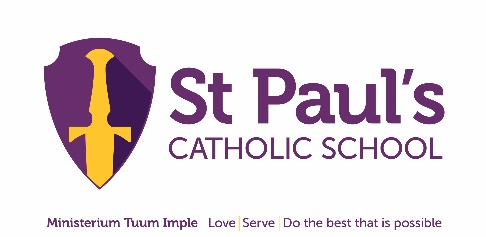 Job DescriptionEAL AssistantTeam PurposeThe team purpose for all colleagues who work in the EAL Department is to assist in the support and integration of pupils with English as an additional language.  Catholic PurposeThe EAL Assistant must understand the nature and purpose of Catholic education and know that his or her first responsibility is to support the school in establishing and sustaining its Catholic identity and safeguarding the teaching of the Church. S/he must ensure that this Catholic identity is reflected in every aspect of their work.  This duty provides the context for the proper discharge of all other duties and responsibilities. Articulate and promote the school’s distinctive aims and ethos with parents, staff, pupils and the wider community. Hold and articulate clear values and moral purpose, leading by example with integrity, creativity, clarity and resilience. Demonstrate optimistic personal behaviour and model positive relationships and attitudes towards pupils and staffMain ResponsibilitiesA.  Supporting the PupilDrawing on knowledge of various forms of language, to develop an understanding of the specific needs of the child/ren concerned.Taking into account the fluency of the pupil to aid him/her to learn as effectively as possible both in group situations and on his/her own by, for example:simplifying instructions;motivating and encouraging pupils as required;assisting in weak areas e.g. language, reading and spelling;helping pupils to concentrate on and finish work set;liaising with class teacher devising complementary learning activities;To establish a supportive relationship with the child/ren concerned.To encourage acceptance and integration of the pupil with English as an additional language and different cultural background.To develop methods of promoting/reinforcing children’s self-esteem.Develop differentiated resources to support pupil learning. Lead sessions with pupils when needed.B.   Supporting the TeacherTo assist, the class teacher (and other professionals as appropriate) in the development of a suitable programme of support for child/ren with English as an additional language.To provide regular feedback about the pupils.C.  Supporting the SchoolTo liaise, advise and consult with other members of the team supporting the child/ren as necessary.To contribute to reviews of the pupil’s progress.To attend relevant in-service training.To be aware of school procedures.General:To work as an effective member of a team and to promote team work at all times Observe good working practices and current health and safety regulations Exercise flexibility in working hours / days in carrying out your own dutiesObserve and adhere to all Policies, Procedures and Regulations The post-holder is also required to undertake such other duties as may be required by or on behalf of St Paul’s Catholic School provided that they are consistent with the nature of the postBe committed to and attend relevant continuous professional developmentUndertake any reasonable instruction given by your mentor or Leadership Group member to ensure the smooth and efficient delivery of your roleThe above responsibilities are subject to the general duties and responsibilities contained in the statement of Conditions of EmploymentThis job description allocates general duties and responsibilities but does not direct the particular amount of time to be spent on carrying them out and no part of it may be so construedThe job description is not necessarily a comprehensive definition of the post. It will be reviewed regularly and it may be subject to modification or amendment at any time after consultation with the holder of the postThis job description may be varied to meet the changing demands of the School at the reasonable discretion of the Head teacherThis job description does not form part of the contract of employment. It describes the way the post holder is expected and required to perform and complete the particular duties as set out in the foregoing The post-holder will deal with sensitive material and should maintain confidentiality in all School related matters This list is an outline of the responsibilities. The post holder will be expected to undertake other duties relevant to the post in discussion with the Business Manager or Headteacher. St Paul's Catholic School is committed to the safeguarding of children and expects all staff and volunteers to share this commitment. All appointments are subject to a satisfactory enhanced DBS declaration.Signed:  …………………………	Name:  …………………………	Date:  ……….